Collecteweek EpilepsieNL 2 t/m 8 juni 2024Facebook afbeelding + tekst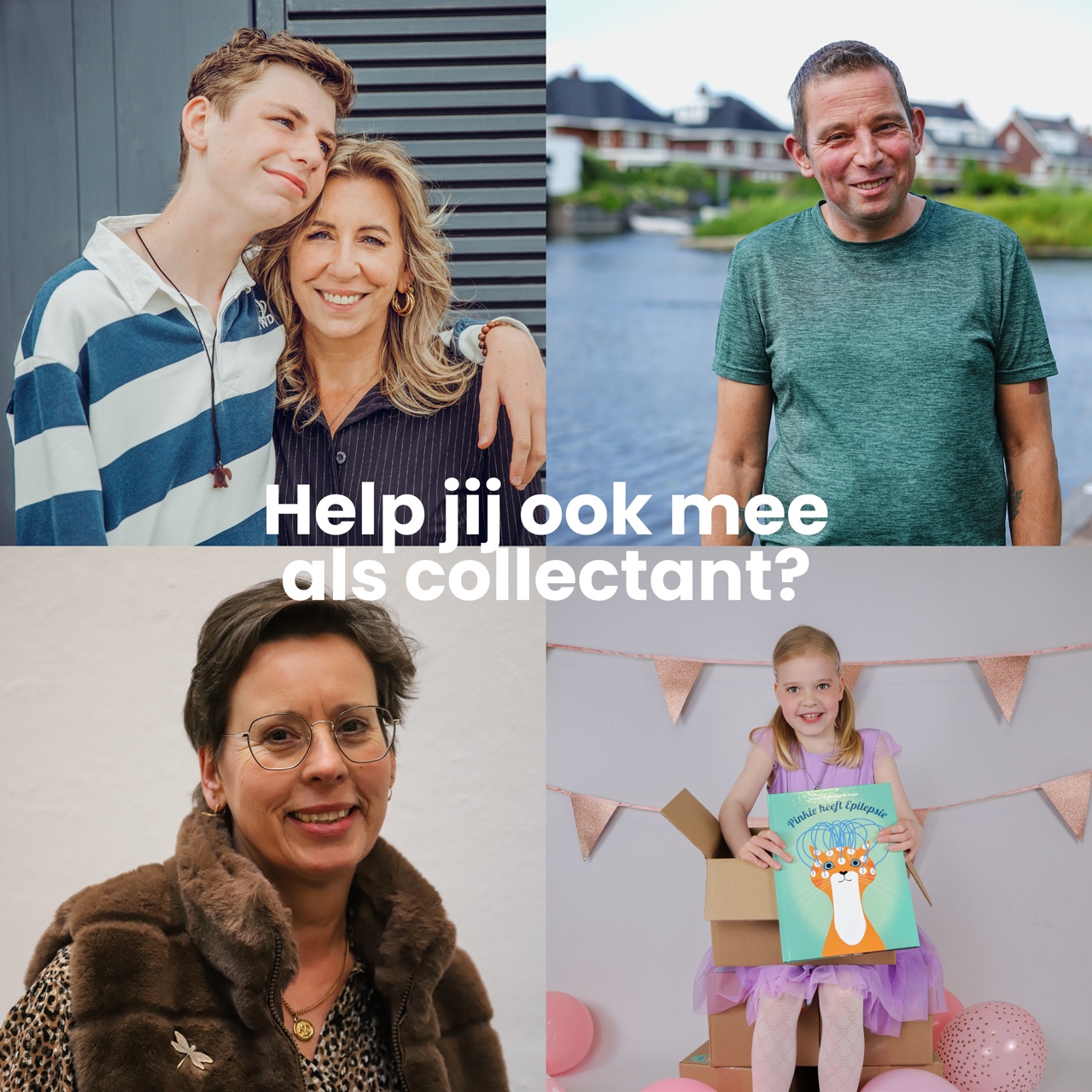 De voorbereidingen voor de collecteweek zijn al in volle gang. Van 2 t/m 8 juni gaan wij weer langs de deuren om geld op te halen voor onderzoek naar epilepsie. Doe jij ook mee? Meld je nu aan als collectant via: https://www.epilepsie.nl/collectant#epilepsie #collecteweek #epilepsienl #collecteren #helpmee #collectantInstagram afbeelding + tekst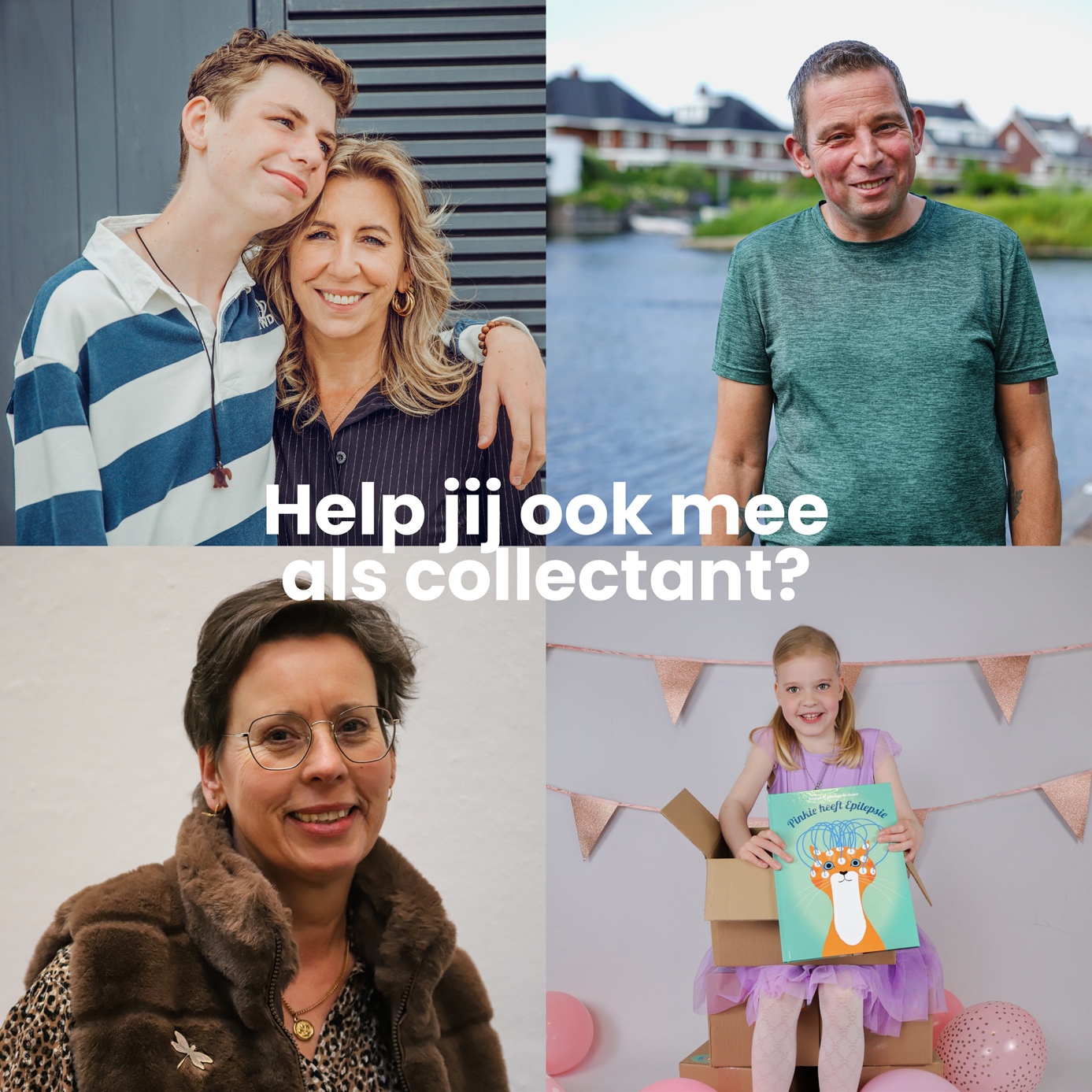 De voorbereidingen voor de collecteweek zijn al in volle gang. Van 2 t/m 8 juni gaan wij weer langs de deuren om geld op te halen voor onderzoek naar epilepsie. Doe jij ook mee? Meld je nu aan als collectant via epilepsie.nl/collectant#epilepsie #collecteweek #epilepsienl #collecteren #helpmee #collectantEmail handtekeningMet vriendelijke groet,< naam >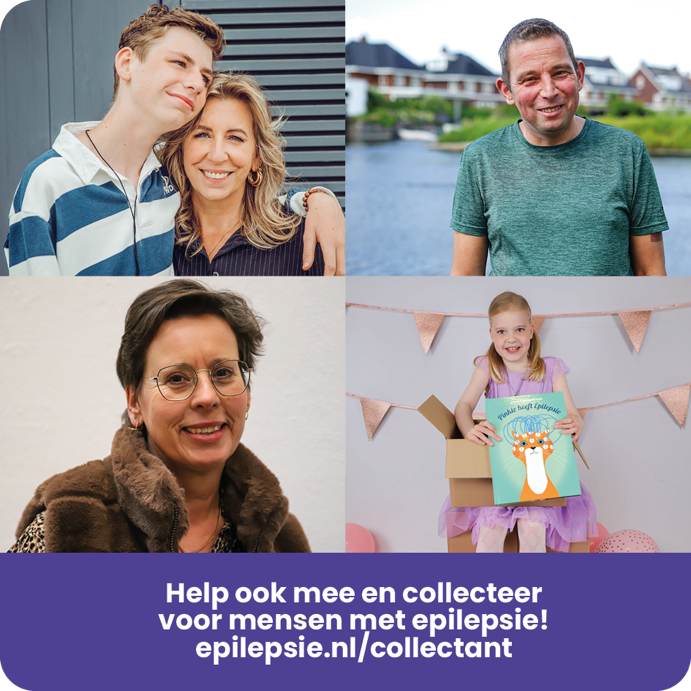 